Oprettelse af landsbyordninger i TEAHvis man opretter vuggestue og børnehave i TEA som førskoleklasser, får disse automatisk deres egen hovedgruppe i Aula.Opret førskoleklasser (en for børnehaven og en for vuggestuen)Indskriv børn i førskoleklasserne (Vuggestue og Børnehave)Flyt børn imellem førskoleklasserne (Når et barn fx flytter fra vuggestue til børnehave eller fra børnehave til den ”rigtige” førskoleklasse )Mie Kjær Skov IT-projektleder Børne- og Familieforvaltningen Jammerbugt Kommunemkv@jammerbugt.dk41 91 23 02Åben TEATryk på ”Klasser”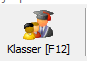 Tryk på ”opret klasse . .” 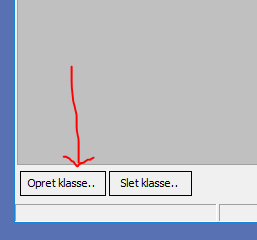 Udfyld stamdata:Type = førskoleklasseBetegnelse = BørnehaveTilknyt lærer = tilknyt pædagoger (dette forudsætter selvfølgelig, at alle pædagoger er oprettet under personale)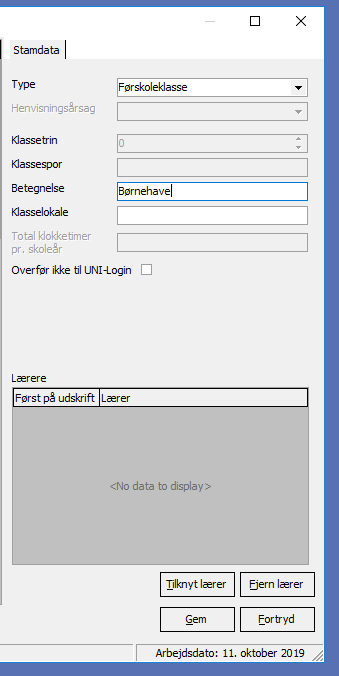 Gentag processen for vuggestuenTryk på ”Elever”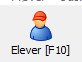 Marker ”Børnehaven”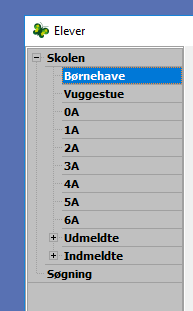 Tryk på ”Indskriv elev”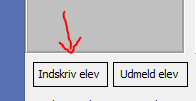 Udfyld data ud fra CPR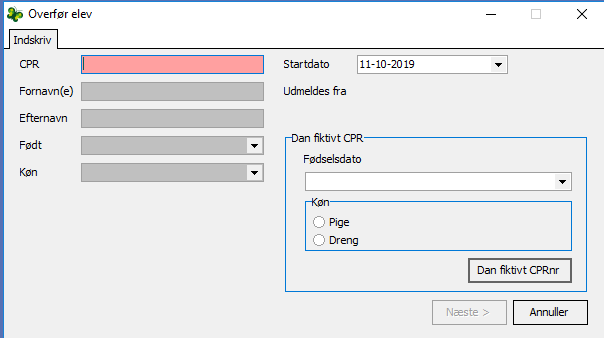 Gentag for alle børn, der skal gå i Børnehaven.Gentag for vuggestuenTryk på ”Elever”Marker ”vuggestuen”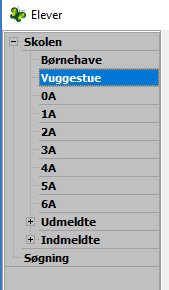 Marker det barn, der skal flyttes og højre klik på barnet  vælg flyt vælg børnehave